Практична робота № 6Тема: Візуалізація аналізу даних в Google Colab. Мета: формування практичних навичок виконання задач аналізу даних в Google Colab засобами бібліотек Matplotlib та Seaborn.Зміст роботи.У звіті відобразити основні етапи виконання роботи. На перевірку прислати звіт і  файли результатів.Робота з Seaborn Seaborn — це пакет Python для візуалізації даних, який також забезпечує високорівневий інтерфейс для Matplotlib. З Seaborn легше працювати, ніж Matplotlib, і насправді він розширює Matplotlib, але майте на увазі, що Seaborn не такий потужний, як Matplotlib. Seaborn вирішує дві проблеми Matplotlib. Перша включає параметри Matplotlib за замовчуванням. Seaborn працює з різними параметрами, що забезпечує більшу гнучкість, ніж відтворення графіків Matplotlib за замовчуванням. Seaborn усуває обмеження значень за замовчуванням Matplotlib для таких функцій, як кольори, галочки на верхній і правій осях і стиль (серед інших). Крім того, Seaborn полегшує побудову цілих фреймів даних (подібно до Pandas), робити це в Matplotlib важче. Тим не менш, оскільки Seaborn розширює Matplotlib, знання Matplotlib є вигідним і спростить вашу криву навчання. Можливості Seaborn Деякі з можливостей Seaborn включають: • масштабування графіка Seaborn • задання стилю графіка • встановлення розміру фігури • обертання тексту напису • встановлення xlim або ylim • встановлення логарифмічного масштабу • додавання заголовку Деякі корисні методи: • plt.xlabel()  • plt.ylabel() • plt.annotate() • plt.legend() • plt.ylim() • plt.savefig() Seaborn підтримує різні вбудовані набори даних, як і NumPy і Pandas, включаючи набір даних Iris і Titanic. Як відправну точку, трирядковий зразок коду в наступному розділі показує, як відобразити рядки у вбудованому наборі даних «tips». Вбудовані набори даних Seaborn У наступному листингі показано вміст файлу seaborn_tips.py, який ілюструє, як читати набір даних tips у фрейм даних і відображати перші п’ять рядків набору данихimport pandas as pdimport seaborn as sns %matplotlib inline   # для відображння графіків в блокнотіdf = sns.load_dataset("tips") print(df.head())  # або df.head()Цей лiстинг дуже простий: після імпорту seaborn змінна df ініціалізується даними з вбудованого набору даних tips, а оператор print() відображає перші п’ять рядків df. Зверніть увагу, що API load_dataset() шукає онлайн або вбудовані набори даних. На виході отримаємо: 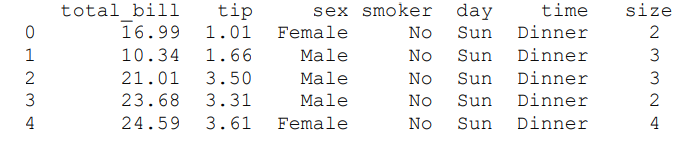 Для вибору набору даних можна прейти за посиланням https://www.kaggle.com/datasets.Для завантаження Google Colab перейти за посиланням. https://colab.research.google.com/ Google ColabЗавантажити набір даних "tips" та створюємо датасет. Бажано роздрукувати щоб переконатись в правильності формування датасету. Інформацію про набір даних tips можна прочитати за посиланням: https://www.angela1c.com/projects/tips-project-files/part1/ Отримати інформацію про створений датасет.Побудувати гістограми розподілу кількості клієнтів по дням в загальному, у співвідношенні чоловіки/жінки, палять/не палять.За допомогою функції jointplot() роілюструйте спільний розподіл за двома змінними.Побудувати теплову карту і проаналізувати отриману інформацію.Побудувати звичайний графік розсіювання і розподілом даних за статтю.Контрольні запитання.Як розпочати роботу з Google Colab?Як створити DataFrame? Як додати нову колонку, рядок?Як отримати серію з DataFrame?Як отримати доступ до колонки, рядка?Як записати DataFrame у файл?https://www.youtube.com/watch?v=1CFX5MMp2mQ&t=120s Python Seaborn графіки. Аналізуємо DataSet. Візуалізація на прикладі вбудованих даних. https://www.youtube.com/watch?v=RZm8TzRfNCEhttps://devzone.org.ua/post/vizualizatsiia-danykh-i-metryky-v-testuvannihttps://seaborn.pydata.org/tutorial/distributions.html Seaborn графіки з кодом